ΑΙΤΗΣΗ - ΥΠΕΥΘΥΝΗ ΔΗΛΩΣΗ(άρθρο 8 Ν. 1599/1986 και άρθρο 3 παρ. 3 Ν. 2690/1999)Η ακρίβεια των στοιχείων που υποβάλλονται με αυτή τη δήλωση μπορεί να ελεγχθεί με βάση το αρχείο                 άλλων υπηρεσιών   ( άρθρο 8 παρ. 4 Ν.1599/1986)Περιγραφή αιτήματος: ΣΥΜΜΕΤΟΧΗ ΣΕ ΔΙΑΓΩΝΙΣΜΟ ΥΠOΨΗΦΙΩΝ ΔΙΚΗΓΟΡΩΝ  ΕΦΕΤΕΙΟΥ ΘΕΣΣΑΛΟΝΙΚΗΣΣΤΟΙΧΕΙΑ ΑΙΤΟΥΝΤΟΣ                                                                                                                                                                                          ………………..  … /… / …..                                                                                                                                                                                               (Υπογραφή)Αναγράφεται από τον ενδιαφερόμενο πολίτη ή Αρχή ή η Υπηρεσία του δημόσιου τομέα, που απευθύνεται η αίτηση.Αναγράφεται ολογράφως.Όποιος εν γνώσει του δηλώνει ψευδή στοιχεία ή αρνείται ή αποκρύπτει τα αληθινά με έγγραφη υπεύθυνη δήλωση του άρθρου 8, τιμωρείται με φυλάκιση τουλάχιστον τριών μηνών. Εάν ο υπαίτιος αυτών των πράξεων σκόπευε να προσπορίσει στον εαυτό του ή σε άλλον περιουσιακό όφελος βλάπτοντας τρίτον ή σκόπευε να βλάψει άλλον, τιμωρείται με κάθειρξη μέχρι 10 ετών.Σε περίπτωση ανεπάρκειας χώρου ή δήλωση συνεχίζεται στην πίσω όψη της και υπογράφεται από τον δηλούντα ή την δηλούσα.Εξουσιοδοτώ την Υπηρεσία να προβεί σε όλες τις απαραίτητες ενέργειες (αναζήτηση  δικαιολογητικών κλπ) για την  διεκπεραίωση της υπόθεσης μου).                                     Προς(1) :  Οργανωτική Επιτροπή Διαγωνισμού Υπ. Δικηγόρων B’ περιόδου 2021 Εφετείου ΘεσσαλονίκηςΑ.Μ.:Προς(1) :  Οργανωτική Επιτροπή Διαγωνισμού Υπ. Δικηγόρων B’ περιόδου 2021 Εφετείου ΘεσσαλονίκηςΟ – Η Όνομα:Ο – Η Όνομα:Επώνυμο:Επώνυμο:Επώνυμο:Όνομα Πατέρα:Όνομα Πατέρα:Όνομα Πατέρα:Επώνυμο Πατέρα:Επώνυμο Πατέρα:Επώνυμο Πατέρα:Επώνυμο Πατέρα:Όνομα Μητέρας:Όνομα Μητέρας:Όνομα Μητέρας:Επώνυμο Μητέρας:Επώνυμο Μητέρας:Επώνυμο Μητέρας:Επώνυμο Μητέρας:Αριθμός Δελτίου Ταυτότητας:Αριθμός Δελτίου Ταυτότητας:Αριθμός Δελτίου Ταυτότητας:Αριθμός Δελτίου Ταυτότητας:Α.Φ.Μ.Α.Φ.Μ.Ημερομηνία Γέννησης (2):Ημερομηνία Γέννησης (2):Ημερομηνία Γέννησης (2):Ημερομηνία Γέννησης (2):Τόπος Γέννησης:Τόπος Γέννησης:Τόπος Κατοικίας:Τόπος Κατοικίας:Τόπος Κατοικίας:Οδός:Οδός:Αριθ.:Αριθ.:Τ.Κ.:Τηλ.:Fax:Δ/νση Ηλεκτρ. Ταχυδρομείου (Email):Δ/νση Ηλεκτρ. Ταχυδρομείου (Email):Δ/νση Ηλεκτρ. Ταχυδρομείου (Email):Δ/νση Ηλεκτρ. Ταχυδρομείου (Email):Με ατομική μου ευθύνη και γνωρίζοντας τις κυρώσεις  (3), που προβλέπονται από τις διατάξεις της παρ. 8 του άρθρου 22 του Ν. 1599/1986, δηλώνω ότι: δεν εμπίπτω σε κάποια από τις περιπτώσεις των άρθρων 6 και 7 του Κώδικα Δικηγόρων και παρακαλώ να με δεχτείτε να λάβω μέρος στον διαγωνισμό Β’ περιόδου 2021 των υποψηφίων Δικηγόρων του Εφετείου Θεσσαλονίκης. Συνημμένα υποβάλλω όλα τα νόμιμα δικαιολογητικά. 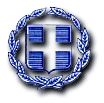 